Michael GeisingSAP  S/4® & HANA® DB Architekt und EntwicklerPrincipal SAP ® ABAP ® Technology EntwicklerSAP ® Fiori UI5 Consultant & EntwicklerSAP ® Cloud Consultant & EntwicklerMichael GeisingSAP  S/4® & HANA® DB Architekt und EntwicklerPrincipal SAP ® ABAP ® Technology EntwicklerSAP ® Fiori UI5 Consultant & EntwicklerSAP ® Cloud Consultant & Entwickler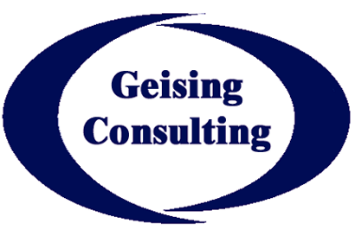 Kontakt:Tel. 1: +34 - 644 00 74 79Tel. 2: +49 - 156 - 78 80 90 42Tel. 3: +49 - 151 - 56 96 96 46Email: freelance@geising.comWeb: www.geising.com/ Tel. 1: +34 - 644 00 74 79Tel. 2: +49 - 156 - 78 80 90 42Tel. 3: +49 - 151 - 56 96 96 46Email: freelance@geising.comWeb: www.geising.com/ Stärken:Full-Stack Entwicklung von Frontend bis zur HANA DatenhaltungModul- und produktübergreifende Erfahrung aus nationalen und internationalen SAP ® Projekten seit 1997.Umfassendes, integratives Wissen entlang der Prozesskette (alle Projekte enthielten i.d.R. Konzeption, Customizing und diverse Programmieraufgaben).Langjährige Erfahrung in der Programmierung mit SAP ® ABAP ® OO (seit 2001)Seit 2006 bereits tiefgreifende und langjährige Erfahrung in der CRM Web UI Entwicklung, inkl. Teilnahme am CRM Web UI Pilotprojekt der SAP in Europa und Produktentwicklungen auf Basis CRM Web UI der OpenText Inc.Seit 2012 Erfahrung in SAP Mobility, i.e. SAP Fiori UI5 & Mobisys MSB® & SAP Build ®Seit 2018 Projekte mit S/4 HANA® on-prem, S/4 HANA® Cloud, OData, SAP® Gateway, Cloud Application Programming CAP, RAP, ABAP® CDS Views und native HANA Entwicklungen (CalcViews etc.), XSA, SQLScript, AMDP, SDIFull-Stack Entwicklung von Frontend bis zur HANA DatenhaltungModul- und produktübergreifende Erfahrung aus nationalen und internationalen SAP ® Projekten seit 1997.Umfassendes, integratives Wissen entlang der Prozesskette (alle Projekte enthielten i.d.R. Konzeption, Customizing und diverse Programmieraufgaben).Langjährige Erfahrung in der Programmierung mit SAP ® ABAP ® OO (seit 2001)Seit 2006 bereits tiefgreifende und langjährige Erfahrung in der CRM Web UI Entwicklung, inkl. Teilnahme am CRM Web UI Pilotprojekt der SAP in Europa und Produktentwicklungen auf Basis CRM Web UI der OpenText Inc.Seit 2012 Erfahrung in SAP Mobility, i.e. SAP Fiori UI5 & Mobisys MSB® & SAP Build ®Seit 2018 Projekte mit S/4 HANA® on-prem, S/4 HANA® Cloud, OData, SAP® Gateway, Cloud Application Programming CAP, RAP, ABAP® CDS Views und native HANA Entwicklungen (CalcViews etc.), XSA, SQLScript, AMDP, SDIPersonalien:Staatsangehörigkeit: deutschSprachkenntnisse:Englisch	Fließend in Wort und Schrift durch Vollstudium in England)Spanisch	Fließend in Wort und Schrift durch familiäre SituationEDV-Erfahrung seit 1995Erfahrung mit SAP ® Lösungen seit 1997Staatsangehörigkeit: deutschSprachkenntnisse:Englisch	Fließend in Wort und Schrift durch Vollstudium in England)Spanisch	Fließend in Wort und Schrift durch familiäre SituationEDV-Erfahrung seit 1995Erfahrung mit SAP ® Lösungen seit 1997Werdegang:Seit 2006Freiberuflich tätig.Viele verschiedene Stationen in nationalen und internationalen Projekten alsSAP  S/4® & HANA® DB Architekt und Consultant (seit 2018)Principal SAP ® ABAP ® Technology Entwickler (seit 2003)SAP ® Fiori UI5 Consultant und Entwickler (seit 2014)SAP ® Cloud Consultant und Entwickler (seit 2020)Oktober 1997 – Mitte 2006
Festanstellung: 2 Stationen bei SAP Beratungsunternehmen.Senior SAP ® R/3 ® Logistik & SAP ® CRM Consultant.Seit 2006Freiberuflich tätig.Viele verschiedene Stationen in nationalen und internationalen Projekten alsSAP  S/4® & HANA® DB Architekt und Consultant (seit 2018)Principal SAP ® ABAP ® Technology Entwickler (seit 2003)SAP ® Fiori UI5 Consultant und Entwickler (seit 2014)SAP ® Cloud Consultant und Entwickler (seit 2020)Oktober 1997 – Mitte 2006
Festanstellung: 2 Stationen bei SAP Beratungsunternehmen.Senior SAP ® R/3 ® Logistik & SAP ® CRM Consultant.Ausbildung:August 1991 – Juni 1995University of Bath, Bath (Grossbritannien).Abschluss: Dipl.-Kaufmann (Bachelor of Arts)Studiengang: “International Management with a Modern Language”, Unterrichtssprachen: Englisch & FranzösischAugust 1991 – Juni 1995University of Bath, Bath (Grossbritannien).Abschluss: Dipl.-Kaufmann (Bachelor of Arts)Studiengang: “International Management with a Modern Language”, Unterrichtssprachen: Englisch & FranzösischSAP ® Schwerpunkte:SAP  S/4® & HANA® DB (Sehr gute Kenntnisse):Konzeption, Realisierung und Customizing.(Stammdaten, Kundenmanagement, Service, Vertrieb, ERMS, ABAP® CDS, OData, SAP® Gateway, Hana native Views & Prozeduren, XSA, SDA, SDI)SAP ® Fiori UI5 (Sehr gute Kenntnisse):Design, Customizing und Entwicklung.ABAP RESTFul Application Programming (RAP)SAP Entity Manipulation Language (EML) in RAPABAP Programming Model for Fiori (BOPF, Draft Handling)Fiori Elements & Launchpad CustomizingSAP Build.me® & SAP AppGyver®SAP ® Cloud (Sehr gute Kenntnisse):Design und Entwicklung.Cloud Application Programming Model (CAPM)SAP Business Technology Platform (BTP)GitHub, CI/CD, REST API Tests mit PostmanSAP ® CRM (Sehr gute Kenntnisse):Konzeption, Realisierung und Customizing.(Stammdaten, Kampagnen, Marketing, Sales, Service, Case Management, SAP Records Management, ERP Integration, Middleware, CRM Analytics, PPM)SAP ® ERP Module SD, MM (Sehr gute Kenntnisse):Konzeption, Realisierung und CustomizingSAP ® ABAP ® Technologien (Sehr gute Kenntnisse):Objektorientierte Programmierung (ABAP ® Objects)S/4 HANA®: ABAP® CDS View, OData & SAP® GatewaySAP HANA® DB: native Views, Prozeduren & Calc ViewsSAP HANA SDI (Smart Data Integration)ABAP RESTful Application Programming Model (RAP)SAP Entity Manipulation Language (EML) in RAPSAP Cloud Application Programming Model (CAP)SAP Programming Model for Fiori, inkl. Draft handlingSAP® CRM & ERP Mobility mit dem Mobisys Solution Builder MSB®Programmierungstechnologien: SAP Fiori® UI5 & SAP Fiori® ElementsFramework UI (CRM WebClient & IC WebClient)Component Workbench (Web UI)AET - Application Enhancement ToolJavaScript SQLScript   &   ABAP Managed Database Procedure (AMDP)BOPF - Business Object Processing FrameworkBRF+ - Business Rule Framework plusRapid Application Development, Mash-Ups (EhP1 onwards)Model-View-Controller Technology (MVC)People-Centric User Interface (PC-UI)Business Object Layer (BOL) & Design LayerBusiness Server Pages (BSP)Web Service ToolBSP Extensions (HTMLB)HTML + JavascriptAlle Erweiterungskonzepte (UI Sets, BAdIs, Spots, Pre- & Post-Exits etc., EEWB, AET, Rapid Applications, Mash-Ups) Anbindung an MS Office Applikationen (SAP ® Office-Integration) Workflow Dialogprogrammierung (inkl. EnjoySAP-Controls) Listprogrammierung (Reporting und interaktiv) Schnittstellenprogrammierung:IDoc - Intermediate DocumentBDoc – Business Document (Middleware, MapBox, MBE, MEP)SAP® Gateway + ODataEDIBAPI ® - Business Application Programming InterfaceRFC - Remote Function CallXMLWebServices (Proxies, REST, SOAP, SOA Manager)SAP Enterprise ServicesSAPScript & SmartForms (Formularwesen)Dokumenten, Content & Knowledge Warehouse ManagementKorrektur- und TransportwesenKorrekturstände (Patches) und Release-WechselDatenmigration in diversen Formen (Legacy  SAP®, SAP®  SAP®)SAP  S/4® & HANA® DB (Sehr gute Kenntnisse):Konzeption, Realisierung und Customizing.(Stammdaten, Kundenmanagement, Service, Vertrieb, ERMS, ABAP® CDS, OData, SAP® Gateway, Hana native Views & Prozeduren, XSA, SDA, SDI)SAP ® Fiori UI5 (Sehr gute Kenntnisse):Design, Customizing und Entwicklung.ABAP RESTFul Application Programming (RAP)SAP Entity Manipulation Language (EML) in RAPABAP Programming Model for Fiori (BOPF, Draft Handling)Fiori Elements & Launchpad CustomizingSAP Build.me® & SAP AppGyver®SAP ® Cloud (Sehr gute Kenntnisse):Design und Entwicklung.Cloud Application Programming Model (CAPM)SAP Business Technology Platform (BTP)GitHub, CI/CD, REST API Tests mit PostmanSAP ® CRM (Sehr gute Kenntnisse):Konzeption, Realisierung und Customizing.(Stammdaten, Kampagnen, Marketing, Sales, Service, Case Management, SAP Records Management, ERP Integration, Middleware, CRM Analytics, PPM)SAP ® ERP Module SD, MM (Sehr gute Kenntnisse):Konzeption, Realisierung und CustomizingSAP ® ABAP ® Technologien (Sehr gute Kenntnisse):Objektorientierte Programmierung (ABAP ® Objects)S/4 HANA®: ABAP® CDS View, OData & SAP® GatewaySAP HANA® DB: native Views, Prozeduren & Calc ViewsSAP HANA SDI (Smart Data Integration)ABAP RESTful Application Programming Model (RAP)SAP Entity Manipulation Language (EML) in RAPSAP Cloud Application Programming Model (CAP)SAP Programming Model for Fiori, inkl. Draft handlingSAP® CRM & ERP Mobility mit dem Mobisys Solution Builder MSB®Programmierungstechnologien: SAP Fiori® UI5 & SAP Fiori® ElementsFramework UI (CRM WebClient & IC WebClient)Component Workbench (Web UI)AET - Application Enhancement ToolJavaScript SQLScript   &   ABAP Managed Database Procedure (AMDP)BOPF - Business Object Processing FrameworkBRF+ - Business Rule Framework plusRapid Application Development, Mash-Ups (EhP1 onwards)Model-View-Controller Technology (MVC)People-Centric User Interface (PC-UI)Business Object Layer (BOL) & Design LayerBusiness Server Pages (BSP)Web Service ToolBSP Extensions (HTMLB)HTML + JavascriptAlle Erweiterungskonzepte (UI Sets, BAdIs, Spots, Pre- & Post-Exits etc., EEWB, AET, Rapid Applications, Mash-Ups) Anbindung an MS Office Applikationen (SAP ® Office-Integration) Workflow Dialogprogrammierung (inkl. EnjoySAP-Controls) Listprogrammierung (Reporting und interaktiv) Schnittstellenprogrammierung:IDoc - Intermediate DocumentBDoc – Business Document (Middleware, MapBox, MBE, MEP)SAP® Gateway + ODataEDIBAPI ® - Business Application Programming InterfaceRFC - Remote Function CallXMLWebServices (Proxies, REST, SOAP, SOA Manager)SAP Enterprise ServicesSAPScript & SmartForms (Formularwesen)Dokumenten, Content & Knowledge Warehouse ManagementKorrektur- und TransportwesenKorrekturstände (Patches) und Release-WechselDatenmigration in diversen Formen (Legacy  SAP®, SAP®  SAP®)Tools:SAP Business Technology Plattform (BTP)SAP Business Application Studio (BAS)Microsoft Visual Studio Code (VS): node.jsSAP HANA ® Studio mit ADT (ABAP Dev. Tools) & HDT (HANA Dev. Tools)SAP PI/PO (Process Integration and Orchestration)Eclipse IDE: Neon bis zur derzeit aktuellen VersionSAP HANA SDA (Smart Data Access)SAP HANA SDI (Smart Data Integration)SAP HANA XSA (Classic & Advanced) & SAP WEB IDE for SAP HANASAP Business Technology Plattform (BTP)SAP Business Application Studio (BAS)Microsoft Visual Studio Code (VS): node.jsSAP HANA ® Studio mit ADT (ABAP Dev. Tools) & HDT (HANA Dev. Tools)SAP PI/PO (Process Integration and Orchestration)Eclipse IDE: Neon bis zur derzeit aktuellen VersionSAP HANA SDA (Smart Data Access)SAP HANA SDI (Smart Data Integration)SAP HANA XSA (Classic & Advanced) & SAP WEB IDE for SAP HANASAP ®  Releases:SAP  S/4 HANA®: 1809 & 1909 & 2020 & 2021 & 2022 & 2023SAP ® ERP Releases: 3.0, 3.1, 4.0, 4.5, 4.6, 4.7, ECC 6.0SAP ® CRM Releases: 3.0, 4.0, 5.0, 5.1, 5.2, 6.0, 7.0 (EhP1 bis EhP4)SAP ® Web Application Server: 610 bis zur derzeit aktuellen VersionSAP  S/4 HANA®: 1809 & 1909 & 2020 & 2021 & 2022 & 2023SAP ® ERP Releases: 3.0, 3.1, 4.0, 4.5, 4.6, 4.7, ECC 6.0SAP ® CRM Releases: 3.0, 4.0, 5.0, 5.1, 5.2, 6.0, 7.0 (EhP1 bis EhP4)SAP ® Web Application Server: 610 bis zur derzeit aktuellen VersionSAP ® Kurse:CRM:CR100	CRM FundamentalsLogistik:LO050 	Planung & Steuerung für diskrete Fertigung & SerienfertigungLO150 	Prozesse im VertriebLO530 	Grundprozesse der LagerverwaltungLO630 	Technische Aspekte des LIS aus Sicht des VertriebsLO930 	Logistik Informationssysteme (LIS) ReportingPortale:SAPEP	SAP ® Enterprise Portal GrundlagenEP200	SAP ® Enterprise Portal System AdministrationBasis (Programmierung):BC400	ABAP ® Workbench (Konzepte und Tools)BC404	Objektorientierte Programmierung im R/3 ®CRM:CR100	CRM FundamentalsLogistik:LO050 	Planung & Steuerung für diskrete Fertigung & SerienfertigungLO150 	Prozesse im VertriebLO530 	Grundprozesse der LagerverwaltungLO630 	Technische Aspekte des LIS aus Sicht des VertriebsLO930 	Logistik Informationssysteme (LIS) ReportingPortale:SAPEP	SAP ® Enterprise Portal GrundlagenEP200	SAP ® Enterprise Portal System AdministrationBasis (Programmierung):BC400	ABAP ® Workbench (Konzepte und Tools)BC404	Objektorientierte Programmierung im R/3 ®Branchen:Anlagenbau & MaschinenbauPublic Sector – Öffentlicher DienstVersicherungVersorgungsindustrie (Utilities)HardwareherstellerTelekommunikationMobilfunkHandelPharma3rd-Party Software EntwicklungAnlagenbau & MaschinenbauPublic Sector – Öffentlicher DienstVersicherungVersorgungsindustrie (Utilities)HardwareherstellerTelekommunikationMobilfunkHandelPharma3rd-Party Software EntwicklungProjekte *:Seit März 2021SAP, Öffentlicher Sektor, Walldorf,S/4 HANA® Service (ICM, Investigative Case Management)Entwicklung eines Templates für den Einsatz bei Strafverfolgungsbehörden Green Field Implementierung inkl. Web UI, Business Object Processing Framework (BOPF), ABAP® CDS View, RAP - GenIL Integration mit EML, OData und SAP  Fiori® auf Basis S/4 HANA®, native HANA Views & Prozeduren, CalcViews, SAP HANA SDI & XSA, SAP PI.Juni 2015 – März 2023Rail Power Systems, Railmotive, München,SAP ® CRM Rel. 7 (EhP4) & SAP  Fiori® & SAP ® ERP Rel. ECC 6.0.Alleiniger SAP® CRM Consultant & Entwickler für das ganze SAP® CRM System.GP Stammdaten, Middleware, CRM Analytics, Pipeline Performance Management (PPM), Sales Management, Marketing.Aufsetzen einer SAP Fiori® Umgebung + Weiterentwicklung für SAP® CRM & ERPSAP Cloud Prototypen EntwicklungDezember 2018 – Februar 2021Stadtwerke München, Utility Sector, München,S/4 HANA® mit Modul Kundenmanagement & SAP ® CRM Rel. 7 (EhP4)Green Field Implementierung inkl. ERMS, ABAP® CDS View, OData, SAP ® Gateway, AMDP und SAP  Fiori® Entwicklungen auf Basis S/4 HANA®.Oktober 2015 – Dezember 2018Bayerisches Landeskriminalamt (BLKA), Öffentlicher Sektor, München,SAP ® CRM Rel. 7 (EhP4) & SAP PI/POSoftware-Architekt für alle Schnittstellen (ca. 60)Enterprise Services, OData, Web Services, REST, SOAP, ABAP Proxy, SOA Manager, Business Object Processing Framework (BOPF), IDoc, BRF+Januar – Oktober 2015Hexal, Pharma, München,SAP ® CRM Rel. 7 (EhP2)GP Stammdaten, Produkt Management, Massenverarbeitung von BelegdatenMai – November 2014Infineon Technologies, Halbleiter, München,SAP ® CRM Rel. 7 (EhP1)Preisfindung, IPC, BOL/GENIL Design, eigene WebUI KomponentenJanuar – Mai 2014Gieseke & Devrient, Sicherheitstechnologien, München,SAP ® CRM Rel. 7 (EhP1) & SAP ® ERP Rel. ECC 6.0.Service Management (Incidents, Serv. Requests, Serv. Verträge, Serv. Aufträge), Installed Base (Ibase), Middleware, ALE (Idoc)Oktober – Dezember 2013Bosch AG, Bereich Thermotechnik, remote,SAP ® CRM Rel. 7 (EhP2) & SAP ® ERP Rel. ECC 6.0.Entwicklung eines weltweiten Templates. Sales Management, ERP Integration, Lean Order Management (LORD API).Mai 2012 – Oktober 2014Mobisys GmbH (Mobile Informationssysteme GmbH), SAP Mobilität,Mobilisierung von ERP und CRM Prozessen für Smartphones und Tablets auf Basis Apple iOS®, Android™, BlackBerry® und Windows 8.Oktober 2011 – Oktober 2013Linde AG, Bereich Gas & Engineering, München,Industriegase, SAP ® CRM Rel. 7 (EhP2) & SAP ® ERP Rel. ECC 6.0.Entwicklung eines konzernweiten Templates und weltweiter Rollout auf Basis CRM und ERP für Stammdaten, Marketing, Kampagnen, Sales & Service Management, ERP Integration, Middleware, R/3 ATP. Projekt in Zusammenarbeit mit SAP Deutschland.August – September 2011TÜV Süd, München,Dienstleistungen, SAP ® CRM Rel. 7 (EhP1) & SAP ® ERP Rel. ECC 6.0.Upgrade von SAP ® CRM Rel. 6.0 auf 7 (EhP1). Entwicklungen in den Bereichen Kampagnenmanagement, Middleware inkl. Multi-Exchange Projekt Systemlandschaft (MEP), SAP ® CRM Web UI.Juli - September 2011Bosch AG, Magdeburg/MünchenThermotechnik, SAP ® CRM Rel. 5.0CRM PC-UI: Entwicklungen in den Bereichen Stammdaten, Aktivitäten & Opportunity Management.Feburar – Juli 2011OpenText Corporation (ehemals IXOS) GmbH, München,Produktentwicklung eines Drittanbieters, SAP ® CRM Rel. 7 (EhP1)Voller Entwicklungszyklus für neues Produkt (vom Design bis zur programmtechnischen Umsetzung): Integration von Digital Asset Management (DAM) & extended ECM in SAP ® CRM Web UI.Technologien: Rapid Application Development, Mash-Ups, Middleware, Interaction Center for Utilities (IC Util) & Accounting Interaction Center (AIC).Juli 2010 – Mai 2011Swiss Re, Zürich,Versicherung, SAP ® CRM Rel. 7 (EhP1)CRM WebClient (Web UI): Entwicklungen in den Bereichen Stammdaten, Aktivitäten & Opportunity Management, SmartForms.April 2010 - Januar 2011BRUNATA Wärmemesser GmbH & Co. KG, München,Versorgungsindustrie/Utilities, SAP ® CRM Rel. 6.0 & Records & Case ManagementCRM WebClient (Web UI) & IC Web Client: Beratung und Entwicklung in den Bereichen Stammdaten, Service, SAP Records Management, Middleware.November 2009 – April 2010T-Systems, München,Dienstleistungen, SAP ® ERP Rel. ECC 6.0.Beratung und Entwicklung umfangreicher BSP-Applikationen für Controlling Stammdaten und Kontierungsobjekte (Geschäftspartner, Profit Center, Kostenstellen, Innenaufträge etc.).August 2009 – November 2009T-Systems, München,Dienstleistungen, SAP ® CRM Rel. 7 (EhP0)SAP ® CRM WebClient (Web UI): Beratung und Unterstützung des Entwicklungsteams für mehrere globale Endkunden im Bereich Dienstleistungen (Stammdaten, Sales, Business Intelligence BI/BW, SmartForms).Juli 2008 – Juli 2009PARI GmbH, Starnberg (bei München),Pharmazeutische Industrie, SAP ® CRM Rel. 6.0 & SAP ® ERP Rel. ECC 6.0.CRM WebClient (Web UI): Coaching des Einführungs- und Entwicklungsteams (Stammdaten, Marketing, Kampagnen, Sales, Middleware, Business Intelligence BI/BW).Februar – Mai 2009TÜV Süd, München,Dienstleistungen, SAP ® CRM Rel. 6.0 & SAP ® ERP Rel. ECC 6.0.Einführung CRM in Multi-Back-End Systemlandschaft (MBE). Beratung und Entwicklung in den Bereichen CRM WebClient (Web UI), Middleware, MapBox.April – September 2008OpenText Corporation (ehemals IXOS), München,Content Management (inkl. SAP Case Management), SAP ® CRM Rel. 6.0Voller Entwicklungszyklus für neues Produkt (vom Design bis zur programmtechnischen Umsetzung). Integration von OpenText Document Access in SAP ® CRM auf Basis des Customer Interaction Centers (CIC), IC WebClient & CRM WebClient, u.a. im Umfeld des SAP Case Management, SAP Records Management und WebServices.April – Juni 2008T-Systems, München,Telekommunikation, SAP ® ERP Rel. 4.7Stammdatenmanagement Logistik über neues Internet-Portal. Entwicklung als eigenständige BSP-Applikation.Oktober 2006 – März 2008Siemens AG, Bereich CIO, München,Konzernweit, SAP ® CRM Rel. 6.0 & SAP ® ERP Rel. 4.6, 4.7 & ECC 6.0.Globales Template auf Basis CRM WebClient für Stammdaten, Marketing, Kampagnen, Lead und Opportunity Management, Middleware. Globaler Prototype der SAP AG für Rollout von SAP ® CRM 6.0.Framework UI (Web UI, CRM WebClient), Component Workbench, BSP-Programmierung mit der Model-View-Controller Technik (MVC), Erweiterungen des BOL und Design Layer. Middleware in Multi-Back-End Environment (MBE).Design & Integration Verkaufsprozesse in ERP-Systemen mit div. Releases.Juli 2006 – September 2006Siemens AG, Bereich COM Service, München,Dienstleistungen, SAP ® CRM Rel. 4.0.Release Wechsel: 3.0 => 4.0APO-bezogene Planung von Servicepersonal über ein kundenspezifisches Internet-Portal (Business Server Pages inkl. Workflows).September 2005 – Juni 2006Siemens AG, Bereich COM, München,Vertrieb Maschinenbau, SAP ® R/3 ® Rel. 4.5B.Erweiterung bestehendes System: Optimierung der Logistik.Schnelle & effiziente Abwicklungsprozesse von Massenprodukten (Mikrochips).November 2004 – Februar 2005Siemens AG, Bereich COM, München,Vertrieb Maschinenbau, SAP ® CRM Rel. 4.0.Einführung: Modul Verkauf.IPC-Konfiguration und Preisfindung komplexer Produkte über ein kundeneigenes Internet-Portal (Web-Programmierung mit Business Server Pages & HTMLB)April 2003 – August 2005Siemens AG, Bereich ICM Service, München,Dienstleistungen, SAP ® CRM Rel. 3.0.Einführung: Modul Service.APO-bezogene Planung von Servicepersonal über ein kundenspezifisches Internet-Portal (inkl. web-basierte Programmierung mit Business Server Pages, Workflows und Datenexport in MS WORD über die SAP Office Integration).Januar 2002 – März 2003Siemens AG, US-Vertretung ICM N, Boca Raton (Florida, USA),Anlagenbau, SAP ® R/3 ® Rel. 4.5B.Einführung: Module SD, MM, PS.März 2002 – Juni 2002Siemens AG, Bereich ICM N, München,Telekommunikation, SAP ® CRM Rel. 3.0.Konzeption für Einführung Module Sales & Marketing.Mai 2001 – Dezember 2001Siemens AG, Bereich ICM N, München,Telekommunikation.Einführungspilotierung für die Landesgesellschaften in Belgien und Finnland.Oktober 2000 – Mai 2001SSMC, Shanghai (China), 
Anlagenbau, SAP ® R/3 ® Rel. 4.6C.Einführung: Module SD, MM.Februar 2000 – Juni 2000Italtel, Mailand (Italien), 
Anlagenbau, SAP ® R/3 ® Rel. 3.1H.Einführung: Modul SD.März 2000 – April 2000RLC Madrid, Madrid (Spanien), 
Anlagenbau, SAP ® R/3 ® Rel. 4.0B.Einführung: Modul SD.Juni 1999 – September 2000Siemens AG, Bereich ICN CA bzw. ICM N, München, 
Anlagenbau, SAP ® R/3 ® Rel. 4.5B.Einführung: Module SD, MM.Januar 1999 – Mai 1999Siemens AG, Bereich ÖN BN bzw. ICN IB, München, 
Anlagenbau, SAP ® R/3 ® Rel. 3.1H.ABAP-Programmierung.Januar 1999 – September 1999Siemens AG, Bereich QE, München, 
Dienstleistungen, SAP ® R/3 ® Rel. 3.1H.Produktivbetreuung: Module SD, PP, CO, FI.Oktober 1997 – Dezember 1998Siemens AG, Bereich ÖN MN, München, 
Anlagenbau, SAP ® R/3 ® Rel. 3.0F.Produktivbetreuung: Module SD, MM, PS.Seit März 2021SAP, Öffentlicher Sektor, Walldorf,S/4 HANA® Service (ICM, Investigative Case Management)Entwicklung eines Templates für den Einsatz bei Strafverfolgungsbehörden Green Field Implementierung inkl. Web UI, Business Object Processing Framework (BOPF), ABAP® CDS View, RAP - GenIL Integration mit EML, OData und SAP  Fiori® auf Basis S/4 HANA®, native HANA Views & Prozeduren, CalcViews, SAP HANA SDI & XSA, SAP PI.Juni 2015 – März 2023Rail Power Systems, Railmotive, München,SAP ® CRM Rel. 7 (EhP4) & SAP  Fiori® & SAP ® ERP Rel. ECC 6.0.Alleiniger SAP® CRM Consultant & Entwickler für das ganze SAP® CRM System.GP Stammdaten, Middleware, CRM Analytics, Pipeline Performance Management (PPM), Sales Management, Marketing.Aufsetzen einer SAP Fiori® Umgebung + Weiterentwicklung für SAP® CRM & ERPSAP Cloud Prototypen EntwicklungDezember 2018 – Februar 2021Stadtwerke München, Utility Sector, München,S/4 HANA® mit Modul Kundenmanagement & SAP ® CRM Rel. 7 (EhP4)Green Field Implementierung inkl. ERMS, ABAP® CDS View, OData, SAP ® Gateway, AMDP und SAP  Fiori® Entwicklungen auf Basis S/4 HANA®.Oktober 2015 – Dezember 2018Bayerisches Landeskriminalamt (BLKA), Öffentlicher Sektor, München,SAP ® CRM Rel. 7 (EhP4) & SAP PI/POSoftware-Architekt für alle Schnittstellen (ca. 60)Enterprise Services, OData, Web Services, REST, SOAP, ABAP Proxy, SOA Manager, Business Object Processing Framework (BOPF), IDoc, BRF+Januar – Oktober 2015Hexal, Pharma, München,SAP ® CRM Rel. 7 (EhP2)GP Stammdaten, Produkt Management, Massenverarbeitung von BelegdatenMai – November 2014Infineon Technologies, Halbleiter, München,SAP ® CRM Rel. 7 (EhP1)Preisfindung, IPC, BOL/GENIL Design, eigene WebUI KomponentenJanuar – Mai 2014Gieseke & Devrient, Sicherheitstechnologien, München,SAP ® CRM Rel. 7 (EhP1) & SAP ® ERP Rel. ECC 6.0.Service Management (Incidents, Serv. Requests, Serv. Verträge, Serv. Aufträge), Installed Base (Ibase), Middleware, ALE (Idoc)Oktober – Dezember 2013Bosch AG, Bereich Thermotechnik, remote,SAP ® CRM Rel. 7 (EhP2) & SAP ® ERP Rel. ECC 6.0.Entwicklung eines weltweiten Templates. Sales Management, ERP Integration, Lean Order Management (LORD API).Mai 2012 – Oktober 2014Mobisys GmbH (Mobile Informationssysteme GmbH), SAP Mobilität,Mobilisierung von ERP und CRM Prozessen für Smartphones und Tablets auf Basis Apple iOS®, Android™, BlackBerry® und Windows 8.Oktober 2011 – Oktober 2013Linde AG, Bereich Gas & Engineering, München,Industriegase, SAP ® CRM Rel. 7 (EhP2) & SAP ® ERP Rel. ECC 6.0.Entwicklung eines konzernweiten Templates und weltweiter Rollout auf Basis CRM und ERP für Stammdaten, Marketing, Kampagnen, Sales & Service Management, ERP Integration, Middleware, R/3 ATP. Projekt in Zusammenarbeit mit SAP Deutschland.August – September 2011TÜV Süd, München,Dienstleistungen, SAP ® CRM Rel. 7 (EhP1) & SAP ® ERP Rel. ECC 6.0.Upgrade von SAP ® CRM Rel. 6.0 auf 7 (EhP1). Entwicklungen in den Bereichen Kampagnenmanagement, Middleware inkl. Multi-Exchange Projekt Systemlandschaft (MEP), SAP ® CRM Web UI.Juli - September 2011Bosch AG, Magdeburg/MünchenThermotechnik, SAP ® CRM Rel. 5.0CRM PC-UI: Entwicklungen in den Bereichen Stammdaten, Aktivitäten & Opportunity Management.Feburar – Juli 2011OpenText Corporation (ehemals IXOS) GmbH, München,Produktentwicklung eines Drittanbieters, SAP ® CRM Rel. 7 (EhP1)Voller Entwicklungszyklus für neues Produkt (vom Design bis zur programmtechnischen Umsetzung): Integration von Digital Asset Management (DAM) & extended ECM in SAP ® CRM Web UI.Technologien: Rapid Application Development, Mash-Ups, Middleware, Interaction Center for Utilities (IC Util) & Accounting Interaction Center (AIC).Juli 2010 – Mai 2011Swiss Re, Zürich,Versicherung, SAP ® CRM Rel. 7 (EhP1)CRM WebClient (Web UI): Entwicklungen in den Bereichen Stammdaten, Aktivitäten & Opportunity Management, SmartForms.April 2010 - Januar 2011BRUNATA Wärmemesser GmbH & Co. KG, München,Versorgungsindustrie/Utilities, SAP ® CRM Rel. 6.0 & Records & Case ManagementCRM WebClient (Web UI) & IC Web Client: Beratung und Entwicklung in den Bereichen Stammdaten, Service, SAP Records Management, Middleware.November 2009 – April 2010T-Systems, München,Dienstleistungen, SAP ® ERP Rel. ECC 6.0.Beratung und Entwicklung umfangreicher BSP-Applikationen für Controlling Stammdaten und Kontierungsobjekte (Geschäftspartner, Profit Center, Kostenstellen, Innenaufträge etc.).August 2009 – November 2009T-Systems, München,Dienstleistungen, SAP ® CRM Rel. 7 (EhP0)SAP ® CRM WebClient (Web UI): Beratung und Unterstützung des Entwicklungsteams für mehrere globale Endkunden im Bereich Dienstleistungen (Stammdaten, Sales, Business Intelligence BI/BW, SmartForms).Juli 2008 – Juli 2009PARI GmbH, Starnberg (bei München),Pharmazeutische Industrie, SAP ® CRM Rel. 6.0 & SAP ® ERP Rel. ECC 6.0.CRM WebClient (Web UI): Coaching des Einführungs- und Entwicklungsteams (Stammdaten, Marketing, Kampagnen, Sales, Middleware, Business Intelligence BI/BW).Februar – Mai 2009TÜV Süd, München,Dienstleistungen, SAP ® CRM Rel. 6.0 & SAP ® ERP Rel. ECC 6.0.Einführung CRM in Multi-Back-End Systemlandschaft (MBE). Beratung und Entwicklung in den Bereichen CRM WebClient (Web UI), Middleware, MapBox.April – September 2008OpenText Corporation (ehemals IXOS), München,Content Management (inkl. SAP Case Management), SAP ® CRM Rel. 6.0Voller Entwicklungszyklus für neues Produkt (vom Design bis zur programmtechnischen Umsetzung). Integration von OpenText Document Access in SAP ® CRM auf Basis des Customer Interaction Centers (CIC), IC WebClient & CRM WebClient, u.a. im Umfeld des SAP Case Management, SAP Records Management und WebServices.April – Juni 2008T-Systems, München,Telekommunikation, SAP ® ERP Rel. 4.7Stammdatenmanagement Logistik über neues Internet-Portal. Entwicklung als eigenständige BSP-Applikation.Oktober 2006 – März 2008Siemens AG, Bereich CIO, München,Konzernweit, SAP ® CRM Rel. 6.0 & SAP ® ERP Rel. 4.6, 4.7 & ECC 6.0.Globales Template auf Basis CRM WebClient für Stammdaten, Marketing, Kampagnen, Lead und Opportunity Management, Middleware. Globaler Prototype der SAP AG für Rollout von SAP ® CRM 6.0.Framework UI (Web UI, CRM WebClient), Component Workbench, BSP-Programmierung mit der Model-View-Controller Technik (MVC), Erweiterungen des BOL und Design Layer. Middleware in Multi-Back-End Environment (MBE).Design & Integration Verkaufsprozesse in ERP-Systemen mit div. Releases.Juli 2006 – September 2006Siemens AG, Bereich COM Service, München,Dienstleistungen, SAP ® CRM Rel. 4.0.Release Wechsel: 3.0 => 4.0APO-bezogene Planung von Servicepersonal über ein kundenspezifisches Internet-Portal (Business Server Pages inkl. Workflows).September 2005 – Juni 2006Siemens AG, Bereich COM, München,Vertrieb Maschinenbau, SAP ® R/3 ® Rel. 4.5B.Erweiterung bestehendes System: Optimierung der Logistik.Schnelle & effiziente Abwicklungsprozesse von Massenprodukten (Mikrochips).November 2004 – Februar 2005Siemens AG, Bereich COM, München,Vertrieb Maschinenbau, SAP ® CRM Rel. 4.0.Einführung: Modul Verkauf.IPC-Konfiguration und Preisfindung komplexer Produkte über ein kundeneigenes Internet-Portal (Web-Programmierung mit Business Server Pages & HTMLB)April 2003 – August 2005Siemens AG, Bereich ICM Service, München,Dienstleistungen, SAP ® CRM Rel. 3.0.Einführung: Modul Service.APO-bezogene Planung von Servicepersonal über ein kundenspezifisches Internet-Portal (inkl. web-basierte Programmierung mit Business Server Pages, Workflows und Datenexport in MS WORD über die SAP Office Integration).Januar 2002 – März 2003Siemens AG, US-Vertretung ICM N, Boca Raton (Florida, USA),Anlagenbau, SAP ® R/3 ® Rel. 4.5B.Einführung: Module SD, MM, PS.März 2002 – Juni 2002Siemens AG, Bereich ICM N, München,Telekommunikation, SAP ® CRM Rel. 3.0.Konzeption für Einführung Module Sales & Marketing.Mai 2001 – Dezember 2001Siemens AG, Bereich ICM N, München,Telekommunikation.Einführungspilotierung für die Landesgesellschaften in Belgien und Finnland.Oktober 2000 – Mai 2001SSMC, Shanghai (China), 
Anlagenbau, SAP ® R/3 ® Rel. 4.6C.Einführung: Module SD, MM.Februar 2000 – Juni 2000Italtel, Mailand (Italien), 
Anlagenbau, SAP ® R/3 ® Rel. 3.1H.Einführung: Modul SD.März 2000 – April 2000RLC Madrid, Madrid (Spanien), 
Anlagenbau, SAP ® R/3 ® Rel. 4.0B.Einführung: Modul SD.Juni 1999 – September 2000Siemens AG, Bereich ICN CA bzw. ICM N, München, 
Anlagenbau, SAP ® R/3 ® Rel. 4.5B.Einführung: Module SD, MM.Januar 1999 – Mai 1999Siemens AG, Bereich ÖN BN bzw. ICN IB, München, 
Anlagenbau, SAP ® R/3 ® Rel. 3.1H.ABAP-Programmierung.Januar 1999 – September 1999Siemens AG, Bereich QE, München, 
Dienstleistungen, SAP ® R/3 ® Rel. 3.1H.Produktivbetreuung: Module SD, PP, CO, FI.Oktober 1997 – Dezember 1998Siemens AG, Bereich ÖN MN, München, 
Anlagenbau, SAP ® R/3 ® Rel. 3.0F.Produktivbetreuung: Module SD, MM, PS.